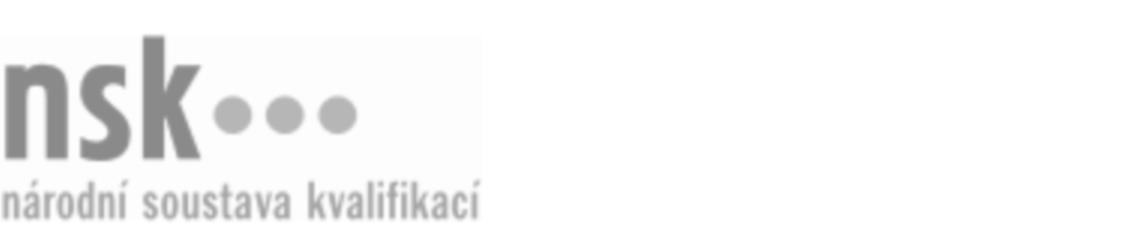 Autorizované osobyAutorizované osobyAutorizované osobyAutorizované osobyAutorizované osobyAutorizované osobyAutorizované osobyAutorizované osobySběrač a trhač / sběračka a trhačka reprodukčního materiálu lesních dřevin (kód: 41-069-H) Sběrač a trhač / sběračka a trhačka reprodukčního materiálu lesních dřevin (kód: 41-069-H) Sběrač a trhač / sběračka a trhačka reprodukčního materiálu lesních dřevin (kód: 41-069-H) Sběrač a trhač / sběračka a trhačka reprodukčního materiálu lesních dřevin (kód: 41-069-H) Sběrač a trhač / sběračka a trhačka reprodukčního materiálu lesních dřevin (kód: 41-069-H) Sběrač a trhač / sběračka a trhačka reprodukčního materiálu lesních dřevin (kód: 41-069-H) Sběrač a trhač / sběračka a trhačka reprodukčního materiálu lesních dřevin (kód: 41-069-H) Sběrač a trhač / sběračka a trhačka reprodukčního materiálu lesních dřevin (kód: 41-069-H) Autorizující orgán:Autorizující orgán:Ministerstvo zemědělstvíMinisterstvo zemědělstvíMinisterstvo zemědělstvíMinisterstvo zemědělstvíMinisterstvo zemědělstvíMinisterstvo zemědělstvíMinisterstvo zemědělstvíMinisterstvo zemědělstvíMinisterstvo zemědělstvíMinisterstvo zemědělstvíMinisterstvo zemědělstvíMinisterstvo zemědělstvíSkupina oborů:Skupina oborů:Zemědělství a lesnictví (kód: 41)Zemědělství a lesnictví (kód: 41)Zemědělství a lesnictví (kód: 41)Zemědělství a lesnictví (kód: 41)Zemědělství a lesnictví (kód: 41)Zemědělství a lesnictví (kód: 41)Povolání:Povolání:Sběrač a trhač reprodukčního materiálu lesních dřevinSběrač a trhač reprodukčního materiálu lesních dřevinSběrač a trhač reprodukčního materiálu lesních dřevinSběrač a trhač reprodukčního materiálu lesních dřevinSběrač a trhač reprodukčního materiálu lesních dřevinSběrač a trhač reprodukčního materiálu lesních dřevinSběrač a trhač reprodukčního materiálu lesních dřevinSběrač a trhač reprodukčního materiálu lesních dřevinSběrač a trhač reprodukčního materiálu lesních dřevinSběrač a trhač reprodukčního materiálu lesních dřevinSběrač a trhač reprodukčního materiálu lesních dřevinSběrač a trhač reprodukčního materiálu lesních dřevinKvalifikační úroveň NSK - EQF:Kvalifikační úroveň NSK - EQF:333333Platnost standarduPlatnost standarduPlatnost standarduPlatnost standarduPlatnost standarduPlatnost standarduPlatnost standarduPlatnost standarduStandard je platný od: 21.10.2022Standard je platný od: 21.10.2022Standard je platný od: 21.10.2022Standard je platný od: 21.10.2022Standard je platný od: 21.10.2022Standard je platný od: 21.10.2022Standard je platný od: 21.10.2022Standard je platný od: 21.10.2022Sběrač a trhač / sběračka a trhačka reprodukčního materiálu lesních dřevin,  29.03.2024 1:23:06Sběrač a trhač / sběračka a trhačka reprodukčního materiálu lesních dřevin,  29.03.2024 1:23:06Sběrač a trhač / sběračka a trhačka reprodukčního materiálu lesních dřevin,  29.03.2024 1:23:06Sběrač a trhač / sběračka a trhačka reprodukčního materiálu lesních dřevin,  29.03.2024 1:23:06Sběrač a trhač / sběračka a trhačka reprodukčního materiálu lesních dřevin,  29.03.2024 1:23:06Strana 1 z 2Strana 1 z 2Autorizované osobyAutorizované osobyAutorizované osobyAutorizované osobyAutorizované osobyAutorizované osobyAutorizované osobyAutorizované osobyAutorizované osobyAutorizované osobyAutorizované osobyAutorizované osobyAutorizované osobyAutorizované osobyAutorizované osobyAutorizované osobyNázevNázevNázevNázevNázevNázevKontaktní adresaKontaktní adresa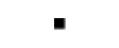 Střední odborná škola lesnická a strojírenská Šternberk Střední odborná škola lesnická a strojírenská Šternberk Střední odborná škola lesnická a strojírenská Šternberk Střední odborná škola lesnická a strojírenská Šternberk Střední odborná škola lesnická a strojírenská Šternberk Opavská 55/8, 78501 Šternberk Opavská 55/8, 78501 Šternberk Střední odborná škola lesnická a strojírenská Šternberk Střední odborná škola lesnická a strojírenská Šternberk Střední odborná škola lesnická a strojírenská Šternberk Střední odborná škola lesnická a strojírenská Šternberk Střední odborná škola lesnická a strojírenská Šternberk Opavská 55/8, 78501 Šternberk Opavská 55/8, 78501 Šternberk Opavská 55/8, 78501 Šternberk Opavská 55/8, 78501 Šternberk Sběrač a trhač / sběračka a trhačka reprodukčního materiálu lesních dřevin,  29.03.2024 1:23:06Sběrač a trhač / sběračka a trhačka reprodukčního materiálu lesních dřevin,  29.03.2024 1:23:06Sběrač a trhač / sběračka a trhačka reprodukčního materiálu lesních dřevin,  29.03.2024 1:23:06Sběrač a trhač / sběračka a trhačka reprodukčního materiálu lesních dřevin,  29.03.2024 1:23:06Sběrač a trhač / sběračka a trhačka reprodukčního materiálu lesních dřevin,  29.03.2024 1:23:06Strana 2 z 2Strana 2 z 2